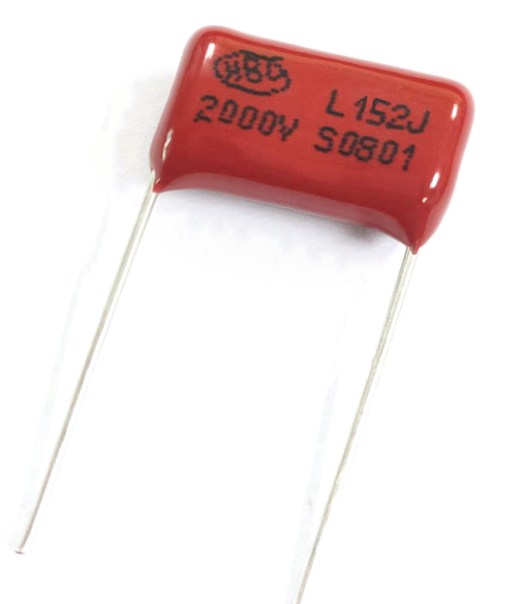 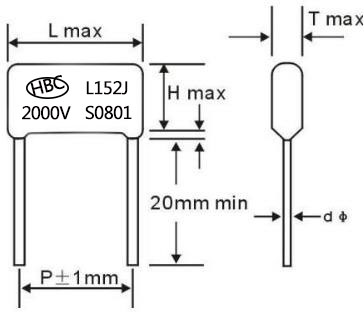 (dφ:0.6mm   or   0.8mm)
FEATURES

►    Extended foil, flame retardant epoxy coated.►    Ideal for high AC current applications, such as CRT deflection for R-F generators and pulse-forming networks.►    Coated with flame retardant epoxy resin which provides from humidity and mechanical damage.►   Temperature coefficient is negative and variety linear over the operation temperature.SPECIFICATIONSPlease visit our website to get more update data, those data & specification are subject to change without notice.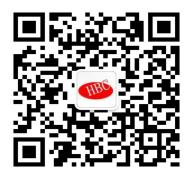 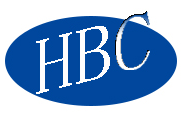 高压型金属化聚丙烯薄膜电容器High Voltage Met Polypropylene Film Capacitor- CBB81(PPS)
Operating  TemperatureRated VoltageCapacitance RangeCapacitance ToleranceDissipation FactorInsulation  Resistance-40℃~+85℃1000V,1250V,1600V,2000V.DC 0.001～0.15pF±5%,±10%≤0.1%(20 ℃,1KHz)≥25000MΩ(CR≤0. 1μF),(20 ℃,1min) ≥2000s(CR>0. 1μF),(20 ℃,1min)STANDARD SIZE(mm)STANDARD SIZE(mm)STANDARD SIZE(mm)STANDARD SIZE(mm)STANDARD SIZE(mm)STANDARD SIZE(mm)STANDARD SIZE(mm)STANDARD SIZE(mm)STANDARD SIZE(mm)STANDARD SIZE(mm)STANDARD SIZE(mm)STANDARD SIZE(mm)STANDARD SIZE(mm)VDCMfd1000VDC /1250VDC1000VDC /1250VDC1000VDC /1250VDC1000VDC /1250VDC1500VDC /1600VDC1500VDC /1600VDC1500VDC /1600VDC1500VDC /1600VDC2000VDC2000VDC2000VDC2000VDCVDCMfdLTHPLTHPLTHP0.000221910.55.5150.00047 ～0.00056197.51215197.51215197.512150.001196.41115196.4111519712.5150.0011197.513150.0015197.51215197.51215198.513.5150.0022197.512.515197.512.515198.514150.00271981315198131519914.5150.0033197.61215198.5141519916150.0033247.515200.003919914.51519914.5150.0047198131519914.815199.516150.00472681422.5268.51422.50.005219914.8150.0056～0.0068198.514.515191015.7151910.517.5150.008219914.515199.515.515191118150.0082269.515.522.50.0091269.515.522.50.009526101622.50.0119.58.51415199.51715191219150.01269.516.522.50.011～0.01226915.522.526915.522.52610.51822.50.013～0.016199.516.8151911.518.5150.013～0.016269.516.522.526101622.5261118.522.50.02219.510.515.8150.0222610.81822.52610.518.522.52613.52022.50.033191318150.0471913.520.615Shantou Xin Hua Xiong Electronios Industry Co.,Ltd.Shantou Xin Hua Xiong Electronios Industry Co.,Ltd.Shantou Xin Hua Xiong Electronios Industry Co.,Ltd.www.cn-huaxiong.comTel:【+86】0754-87727171QQ :2851010898E-mail:133269599@qq.comFax:【+86】 0754-87728582whatsapp:86+15502000092